МИНИСТЕРСТВО ПРОСВЕЩЕНИЯ РОССИЙСКОЙ ФЕДЕРАЦИИПИСЬМОот 30 мая 2022 г. N АБ-1462/05О НАПРАВЛЕНИИ МЕТОДИЧЕСКИХ РЕКОМЕНДАЦИЙМинпросвещения России направляет для учета и использования в работе Методические рекомендации по вопросам организации и осуществления приема в образовательные организации Российской Федерации для обучения по образовательным программам среднего профессионального образования иностранных граждан, прибывших с территории Донецкой Народной Республики, Луганской Народной Республики и Украины.По вопросам применения указанных методических рекомендаций Минпросвещения России на базе Федерального государственного бюджетного образовательного учреждения дополнительного профессионального образования "Институт развития профессионального образования" организована "горячая линия" по номеру телефона: +7 (917) 240-05-59.А.В.БУГАЕВПриложениеМЕТОДИЧЕСКИЕ РЕКОМЕНДАЦИИПО ВОПРОСАМ ОРГАНИЗАЦИИ И ОСУЩЕСТВЛЕНИЯ ПРИЕМАВ ОБРАЗОВАТЕЛЬНЫЕ ОРГАНИЗАЦИИ РОССИЙСКОЙ ФЕДЕРАЦИИДЛЯ ОБУЧЕНИЯ ПО ОБРАЗОВАТЕЛЬНЫМ ПРОГРАММАМ СРЕДНЕГОПРОФЕССИОНАЛЬНОГО ОБРАЗОВАНИЯ ИНОСТРАННЫХ ГРАЖДАН,ПРИБЫВШИХ С ТЕРРИТОРИЙ ДОНЕЦКОЙ НАРОДНОЙ РЕСПУБЛИКИ,ЛУГАНСКОЙ НАРОДНОЙ РЕСПУБЛИКИ И УКРАИНЫВ целях принятия мер по обеспечению в Российской Федерации общедоступности среднего профессионального образования Минпросвещения России разработало настоящие методические рекомендации для образовательных организаций Российской Федерации, реализующих образовательные программы среднего профессионального образования (далее - образовательные организации), для использования при приеме иностранных граждан, прибывших с территорий Донецкой Народной Республики, Луганской Народной Республики и Украины (далее соответственно ДНР, ЛНР, Украина), имеющих гражданство указанных государств (далее - граждане).Согласно положениям Указа Президента Российской Федерации от 21 февраля 2022 г. N 71 "О признании Донецкой Народной Республики", от 21 февраля 2022 г. N 72 "О признании Луганской Народной Республики", от 18 февраля 2017 г. N 74 "О признании в Российской Федерации документов и регистрационных знаков транспортных средств, выданных на территориях отдельных районов Донецкой и Луганской областей Украины", Соглашения между Министерством общего и профессионального образования Российской Федерации и Министерством образования Украины о сотрудничестве в области образования от 27 февраля 1998 г. и Соглашения между Правительством Российской Федерации и Кабинетом министров Украины о взаимном признании и эквивалентности документов об образовании и ученых званиях от 26 мая 2000 г., прием на обучение по образовательным программам среднего профессионального образования на места, финансируемые за счет бюджетных ассигнований бюджетов бюджетной системы Российской Федерации граждан, осуществляется в соответствии с общими принципами общедоступности и бесплатности среднего профессионального образования, действующими для граждан Российской Федерации.Образовательным организациям необходимо исходить из признания в Российской Федерации действительными документов, удостоверяющих личность, документов об образовании и (или) документов об образовании и о квалификации, свидетельств о рождении, выданных соответствующими компетентными органами (организациями), действующими на территориях ДНР, ЛНР, Украины <1>.--------------------------------<1> Подпункт "а" пункта 1 Указа Президента Российской Федерации от 18 февраля 2017 г. N 74 "О признании в Российской Федерации документов и регистрационных знаков транспортных средств, выданных на территориях отдельных районов Донецкой и Луганской областей Украины".Таким образом, проведение дополнительных процедур для признания документов об образовании, документов об образовании и о квалификации не требуется <2>.--------------------------------<2> Статья 60 Федерального закона от 29 декабря 2012 г. N 273-ФЗ "Об образовании в Российской Федерации".К отношениям, связанным с приемом граждан на обучение по образовательным программам среднего профессионального образования, в полном объеме применяются положения статей 55 и 68 Федерального закона от 29 декабря 2012 г. N 273 "Об образовании в Российской Федерации" (далее - Федеральный закон) и Порядка приема на обучение по образовательным программам среднего профессионального образования, утвержденного приказом Минпросвещения России от 2 сентября 2020 г. N 457.Для приема в образовательную организацию для обучения по программе среднего профессионального образования гражданин предоставляет следующие документы:заявление о приеме;копию документа, удостоверяющего личность поступающего, либо документ, удостоверяющий личность иностранного гражданина в Российской Федерации;оригинал документа об образовании (например, оригинал аттестата об окончании средней школы) и (или) документа об образовании и о квалификации;4 фотографии.В случае если оригинал документа об образовании и (или) документа об образовании и о квалификации выполнены на украинском языке, также потребуется предоставление нотариально заверенного перевода такого документа и приложения к нему (если последнее предусмотрено законодательством государства, в котором выдан такой документ) на русский язык.В случае отсутствия у граждан оригинала документа об образовании, необходимого для осуществления приема в образовательную организацию, граждане в соответствии с положениями подпункта "б" пункта 1, пункта 3 Особенностей проведения государственной итоговой аттестации по образовательным программам основного общего и среднего общего образования для граждан, проходивших обучение за рубежом и вынужденных прервать его в связи с недружественными действиями иностранных государств, в 2022 году, утвержденных постановлением Правительства Российской Федерации от 31 марта 2022 г. N 538, граждане имеют возможность оперативного получения аттестатов об основном общем, среднем общем образовании в российских образовательных организациях, имеющих соответствующую государственную аккредитацию, в упрощенном порядке, в том числе, на основании результатов государственной итоговой аттестации, проводимой в форме промежуточной аттестации, результаты которой являются основанием для выдачи соответствующего документа об образовании. Особенности проведения государственной итоговой аттестации по образовательным программам основного общего и среднего общего образования в 2022 году утверждены приказом Минпросвещения России N 230, Рособрнадзора N 515 от 13 апреля 2022 года.Администрациям образовательных организаций следует оперативно доводить вышеуказанную информацию до сведения граждан, утративших оригинал документа об образовании, необходимого для осуществления приема в образовательную организацию.Таким образом, прием на обучение по программам среднего профессионального образования в Российской Федерации для указанной категории граждан на места, финансируемые за счет бюджетных ассигнований федерального бюджета, бюджетов субъектов Российской Федерации и местных бюджетов, осуществляется согласно общим гарантиям общедоступности и бесплатности среднего профессионального образования в соответствии с Федеральным законом.А.В.БУГАЕВ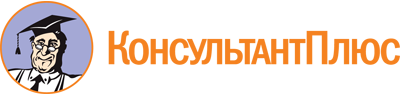 <Письмо> Минпросвещения России от 30.05.2022 N АБ-1462/05
"О направлении методических рекомендаций"
(вместе с "Методическими рекомендациями по вопросам организации и осуществления приема в образовательные организации Российской Федерации для обучения по образовательным программам среднего профессионального образования иностранных граждан, прибывших с территорий Донецкой Народной Республики, Луганской Народной Республики и Украины")Документ предоставлен КонсультантПлюс

www.consultant.ru

Дата сохранения: 04.07.2022
 